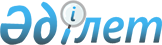 Қазақстан Республикасы Yкiметiнiң 2006 жылғы 4 қыркүйектегi N 836 қаулысына өзгерiстер енгiзу туралы
					
			Күшін жойған
			
			
		
					Қазақстан Республикасы Үкіметінің 2006 жылғы 30 қыркүйектегі N 948 Қаулысы. Күші жойылды - Қазақстан Республикасы Үкіметінің 2018 жылғы 11 шілдедегі № 419 қаулысымен.
      Ескерту. Күші жойылды – ҚР Үкіметінің 11.07.2018 № 419 қаулысымен.
      Қазақстан Республикасының Үкiметi ҚАУЛЫ ЕТЕДI:
      1. "Республикалық меншiкке жататын объектiлерге қатысты концессиялар жөнiнде комиссия құру туралы" Қазақстан Республикасы Үкiметiнiң 2006 жылғы 4 қыркүйектегi N 836  қаулысына мынадай өзгерiстер енгiзiлсiн: 
      1) көрсетiлген қаулымен бекiтiлген Республикалық меншiкке жататын объектiлерге қатысты концессиялар жөнiндегi комиссияның құрамына мыналар енгiзiлсiн: 
      "Ахметов Даниал Кенжетайұлы - Қазақстан Республикасының Премьер-Министрi, төраға 
      Ахметов Серiк Нығметұлы - Қазақстан Республикасының Көлiк және коммуникация министрi, төрағаның орынбасары 
      Iзмұхамбетов Бақтықожа Салахатдинұлы - Қазақстан Республикасының Энергетика және минералдық ресурстар министрi, төрағаның орынбасары  
      Жұмабаев Ермек Жианшаұлы - Қазақстан Республикасы Парламентiнiң Сенаты Мемлекеттiк құрылыс және құқықтық саясат комитетiнiң төрағасы 
      Сағадиев Кенжеғали Әбенұлы - Қазақстан Республикасы Парламентiнiң Мәжiлiсi Қаржы және бюджет комитетiнiң төрағасы  
      Чиркалин Иван Федорович - Қазақстан Республикасы Парламентiнiң Мәжiлiсi Аграрлық мәселелер комитетiнiң хатшысы"; 
      "Палымбетов Болат Әбiлқасымұлы - Қазақстан Республикасының Экономика және бюджеттiк жоспарлау вице-министрi, төрағаның орынбасары" деген жолда ", төрағаның орынбасары" деген сөздер алынып тасталсын; 
      көрсетiлген құрамнан Мәсiмов Кәрiм Қажымқанұлы, Қасымбек Жеңiс Махмұдұлы, Ақшолақов Болат Оралұлы шығарылсын; 
      1) көрсетiлген қаулымен бекiтiлген Республикалық меншiкке жататын объектiлерге қатысты концессиялар жөнiндегi комиссия туралы ережеде: 
      "Комиссияның қызметiн ұйымдастыру" деген 3-бөлiмде: 
      6-тармақта: 
      бiрiншi абзацтағы "Қазақстан Республикасы Премьер-Министрiнiң орынбасары" деген сөздер "Қазақстан Республикасының Премьер-Министрi" деген сөздермен ауыстырылсын; 
      екiншi абзацтағы "орынбасары орындайды" деген сөздер "оның тапсырмасы бойынша орынбасарларының бiрi орындайды" деген сөздермен ауыстырылсын; 
      7-тармақ мынадай редакцияда жазылсын: 
      "7. Комиссияның құрамына ауыстыру қүқығынсыз Көлiк және коммуникация, Энергетика және минералдық ресурстар министрлiктерiнiң бiрiншi басшылары, Қаржы, Экономика және бюджеттiк жоспарлау, Әдiлет министрлiктерi бiрiншi басшыларының орынбасарлары және республикалық меншiкке иелiк ету жөнiндегi уәкiлеттi органның басшысы кiредi.". 
      2. Осы қаулы қол қойылған күнiнен бастап қолданысқа енгiзiледi. 
					© 2012. Қазақстан Республикасы Әділет министрлігінің «Қазақстан Республикасының Заңнама және құқықтық ақпарат институты» ШЖҚ РМК
				
Қазақстан Республикасының
Премьер-Министрі